1.Which of the following molecules will show rotational spectrum: H2, HCl, CH4, CH3Cl,CH2Cl2,H2Oand SF6?2.What is meant by theterm polarizabilityin Raman spectra?3.Whatis Stokes andanti-stokes linesin Raman spectrum?4 .‘IRspectraareoftencharacterizedasfingerprintregion’.Commentonit.5. What is the selection rule for the molecule to show rotational spectrum? .6.  Explain,whichone willexhibithighervalueof λmaxinUV/VisiblespectraofCH3COCH3andCH2=CHCOCH3.).     .7.  DiscussthequantumtheoryofRamanspectroscopyandhowtheStokesandanti-Stokes lines appear in theRaman Spectroscopy?Howdoesit differfromIRspectroscopy?8.WhattypeofelectronictransitionsisinvolvedinUV-visiblespectroscopy?Explainthe Absorption andIntensityshiftintheUVspectroscopy andsupportwithexamples. Illustrate,theeffectofpolarandnonpolarsolventonπ -π*transitioninacetone?9.  AmongH2,HCl,CO2,H2OmoleculesidentifywhichwillbeIRactiveandwhy?10.ExplaindifferentmodeofvibrationsobservedinCO2molecule. Outofthefollowing pairswhichoneisexpectedtoabsorbathigherfrequencyforstretchingvibrations?Alsostate reason.i)      HCHO,CH3CHO;ii)     C≡C,C=C:iii)    O-H,C-C.11.What is finger print region and functional group region in IR spectroscopy? Twoisomers A and B of the molecular formula C3H6O gives IR absorption at 1650 cm-1 and1710 cm-1 respectively. Assign structural formula to A and B isomers?12.StatetheselectionruleforRamanspectroscopy.Whattechnologicaladvanceshave enabledtheroutineuseofRamanspectroscopy?Whichofthefollowingspectroscopy (IRorRaman)wouldyouusetomeasurethevibrationalfrequencyofthefollowing bonds:i)The stretching frequency of14N-15Nii)The in Ethyne,  CH≡CH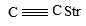 iii)The C=O Str in acetone, CH3COCH3iv)The Re-Re str in compound, (CO)5Re-Re(CO)513.What is Beer-Lambert law in UV-Visible absorption spectroscopy? A compound havingconcentration10-3g/l resultedabsorbancevalue0.20atλmax510nm using1.0 cm cell.Calculateitsabsorptivityandmolarabsorptivityvalues.Molecularweightof compound is400.Canultra-violet spectraldatabeuseful todistinguishthefollowing compounds?Give reasons.(i) Ethyl benzene and styrene.(ii) CH2=CH-CH2-CH=CH2and CH2=CH-CH=CH-CH3.(iii)Thepercentagetransmittance of anaqueoussolutionof unknowncompoundis20%at25ºCand300 nmfora2x10-5Msolutionina4cmcell.Calculatetheabsorbanceand themolarextinctioncoefficient.14.  Writeshortnoteson(any TWO)   (i)Shift(ii)Applications ofIRspectroscopy(iii)Molecularvibration15.  Give  the   basic  principle   of UV- spectroscopy.Explain	varioustypes  of electronic    transition. Predict electronic  transition  inCI~CHO.